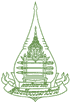 Memorandum of UnderstandingBetween ……………………………………… and Sukhothai Thammathirat Open UniversityThis Memorandum of Understanding is signed in recognition of existing good relations that have been developed between ……….…………….. (….….), ………….., and Sukhothai Thammathirat Open University (STOU), Thailand, and in anticipation of the further strengthening of this cooperation in the future.  The two parties commit themselves to expand and enhance the degree of cooperation and collaboration between their institutions through the following ways:Joint collaboration in the development of programs and learning contentExchange of faculty members and students for lectures, seminars, discussions, and cultural activitiesExchange publications, course materials, and research informationJoint research in areas of common interestThis Memorandum is not intended to create binding or legal obligations on either party.  
As and when details of any of the above activities are developed, such details, especially those requiring financial resources, will be set forth in agreements to be separately executed under the cooperation intended under this Memorandum.This Memorandum shall become effective on the date of signing and may be modified, changed or terminated at any time by mutual consent.  Should ongoing collaborative activities be affected by such termination, the parties shall undertake to resolve any issue amicably by mutual agreement to ensure minimum disruption to the ongoing activities.This Memorandum is made in two copies of which hold the equal validity and shall become effective upon signature by the two parties. The two parties, each retaining one copy, have read and understood the entire substance of the Memorandum, and hereby adopt this Memorandum, and agree to abide by its terms. Signed on behalf of 				Signed on behalf of………………………………………..          Sukhothai Thammathirat Open University (…..) 	(STOU)……………………….……...		………………………………..President					PresidentDate…………………	……….		Date…………………………..